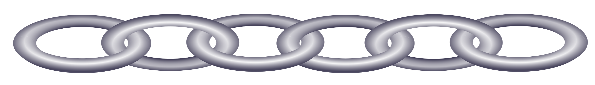 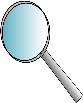 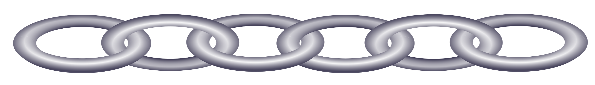 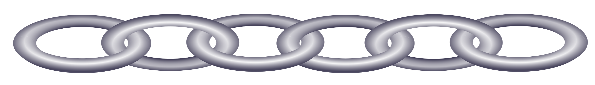 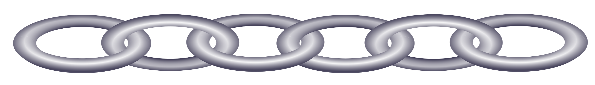 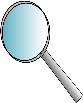 Why does the evidence support the claim?Why does the evidence support the claim?Why does the evidence support the claim?What is the underlying science concept?What is the underlying science concept?What is the underlying science concept?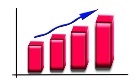 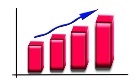 Evidence:Evidence:Evidence: